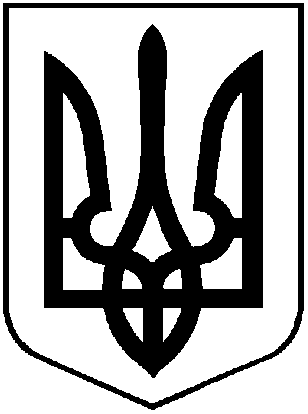 УКРАЇНАХМІЛЬНИЦЬКА МІСЬКА РАДАВінницької областіР І Ш Е Н Н Я № 2013від 16 квітня 2019 року                                                          61 сесія міської ради 7 скликання Про внесення змін до Положенняпро порядок списання майна, що належить до комунальної власності територіальної громади м. Хмільника           Враховуючи рішення 55 сесії Хмільницької міської ради 7 скликання від 20.11.2018 р. №1789 «Про добровільне приєднання Соколівської сільської територіальної громади Хмільницького району Вінницької області до територіальної  громади міста обласного значення Хмільник Вінницької області» та №1792 «Про утворення  Соколівського старостинського округу», керуючись ст. 26, 59, 60 Закону  України  «Про місцеве самоврядування в Україні», міська рада ВИРІШИЛА:1. Внести наступні зміни до Положення про порядок списання майна, що належить до комунальної власності територіальної громади м. Хмільника (надалі - Положення), затвердженого рішенням 15 сесії міської ради 6 скликання від 27.10.2011 року №320:1.1. назву  Положення викласти в новій редакції, а саме: «Положення про порядок списання майна, що належить до комунальної власності Хмільницької міської об’єднаної територіальної громади»;1.2. по тексту відповідного рішення та Положення з додатками 1, 2, 3 до нього вирази   «територіальна громада міста Хмільника», «територіальна громада м. Хмільника», «територіальна громада міста»  в усіх відмінках замінити на вираз «Хмільницька міська об’єднана територіальна громада» у відповідному відмінку.	2. Архівному відділу міської ради у документах постійного зберігання зазначити факт та підставу внесення змін, зазначених в п.1.1. та 1.2. цього рішення, в оригіналах документів.3. Контроль за виконанням цього рішення покласти на постійну комісію міської ради з питань планування, бюджету, економічного розвитку та підприємництва (Кондратовець Ю.Г.) та постійну комісію міської ради з питань комплексного розвитку міста, регулювання комунальної власності і земельних відносин (Прокопович Ю.І.)         Міський голова                                                        С.Б. Редчик